Programm für die Auftaktveranstaltung der Qualifizierungsreihe VII für Ausbildungsbeauftragte am 05.03. 2020 bis 06.03.2020 in Weilburg5. März 202006. März 2020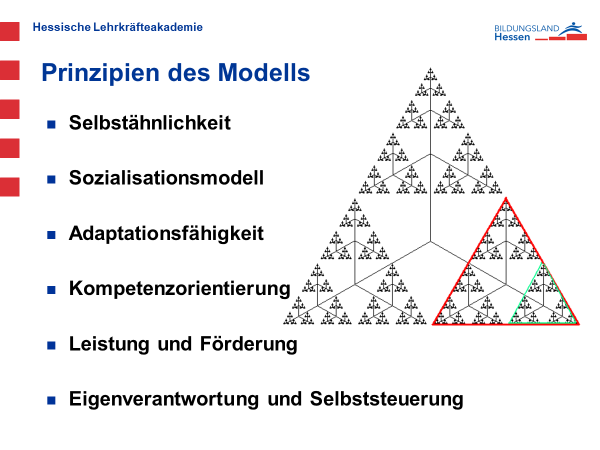 Todo-ListeVorher vorbereiten:Agenda der Auftakt als PPT (Birgit)PPT Advanced Organizer für die GEsamtreihe - Lernzyklus mit zugeordnenten Schritten (Birgit)Bausteine im Überblick als Kopien für TN (Birgit)Workshop-Beschreibungen + TN-Listen Kopien des Aufsatzes von JürgenKopien der PPTs als Handzettel (Birgit und Jürgen)Kopien Checklisten Lernzyklus (Birgit)Kopien Arbeitsaufträge (Birgit)Kopien Praxisaufgabe (Birgit)Kopien Formular Umsetzungsideen (Birgit)Plakate Lernzyklus (Birgit)Portfolio-Broschüren für die TN (müssen wir zunächst besprechen wie das aussehen kann, Birgit macht Vorschlag)Kopien der Literaturliste (Andrea)Film und DVD-Player (REbel high school?)Vor Ort checken und vorbereiten:SitzordnungBeamerWLAN checken, um Bildungsserver vorzustellen Musik (Andrea)DVD-Abspielgerät (Jürgen)TN-Listen zum Abzeichnen (Frau Costa)Workshopabstracts und TN-Listen aufhängen (Jürgen) Für Feedback: Mikrofon, Musik (Andrea)Stellwände, Metakarten, Eddings usw. bereitstellenUhrzeitAgenda09:45Ankommen mit Stehcafé10:00Begrüßung durch das Team und Informationen zum Ablauf der zwei Tage und zu den Workshops 10:30Warming Up: Soziogramm 11:00Pause und Einwahl in Workshops11:10Ketteninterview zu Erfahrungen, Anliegen der TN zur Einstimmung auf die Praxisaufgabe12:10Informationen zur Qualifizierungsreihe, der zugrundeliegenden Konzeption und der Prinzipien: PDCA-Zyklus und Prinzip der Selbstähnlichkeit (Birgit Fluhrer)Erläuterung der Praxisaufgabe und der Checkliste „Individualisiert ausbilden“ (Birgit Fluhrer)13:00Mittagspause 14:00„Rolle der Ausbildungskräfte in Hessen - Qualitätsentwicklung in der Ausbildung und in Schulen - Wirksamwerden im System“  (Birgit Menzel)Rückfragen14:20Raumwechsel14:30Workshops - Runde 1 inkl. PauseIndividualisierte Ausbildungsarbeit mit Theorie-Praxis-Reflexion (Birgit Fluhrer)Unterricht kriteriengeleitet beobachten (Stephanie Bachmann) Rund um die Prüfung I – Schwerpunkt: Vorbereitung und Ablauf des Prüfungstages (Nicole Adolf)Professionell beraten – personenzentriert und systemisch (Birgit Menzel)17:10Raumwechsel17:20Plenum: Einführung Lerntagebuch mit erstem Reflexionsauftrag 17:40Einweisung in Moodle und Bildungsserver und Informationen zu den Fortbildungsbausteinen der Hessischen Lehrkräfteakademie SG I2-4Bausteinen.18:15Abendessenab 19:15Gemütliches Beisammensein und näheres Kennenlernen UhrzeitAgenda09:00Vortrag „Gelingensbedingungen für erfolgreiches Lernen“ (Stephanie Bachmann)Rückfragen09:20Eigene Praxisvorhaben formulieren im Speed-Dating09:50Pause für Raumwechsel10:00Workshops - Runde 2 inkl. Pause Individualisierte Ausbildungsarbeit mit Theorie-Praxis-Reflexion (Birgit Fluhrer)Unterricht kriteriengeleitet beobachten (Stephanie Bachmann) Rund um die Prüfung I – Schwerpunkt: Vorbereitung und Ablauf des Prüfungstages (Nicole Adolf)Professionell beraten – personenzentriert und systemisch (Birgit Menzel)12:45Mittagspause 13:45Abfrage der individuellen Praxisaufgaben und Bildung von Lerngemeinschaften zu Schwerpunktthemen 14:15Arbeitsphase in Lerngemeinschaften: Entwicklung von Umsetzungsideen zu den Praxisaufgaben 15:30Reflexionsauftrag fürs LerntagebuchFeedback zur AuftaktveranstaltungAbschluss und Ausblick16:15Ende